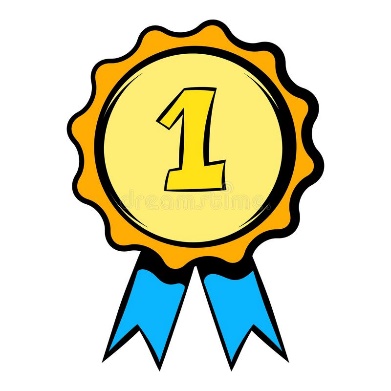 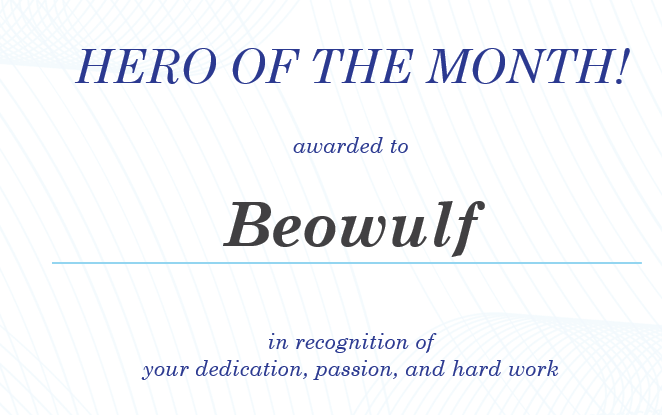 King Hrothgar